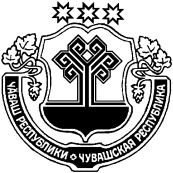 Об утверждении Порядка уведомления представителя нанимателя (работодателя) о намерении выполнять иную оплачиваемую работу муниципальными служащими администрации Янтиковского района В соответствии с Федеральным законом от 02.03.2007 № 25-ФЗ «О муниципальной службе в Российской Федерации», Федеральным законом от 25.12.2008 № 273-ФЗ «О противодействии коррупции», в целях предотвращения конфликта интересов на муниципальной службе администрация Янтиковского района п о с т а н о в л я е т:1. Утвердить прилагаемый Порядок уведомления представителя нанимателя (работодателя) о намерении выполнять иную оплачиваемую работу муниципальными служащими администрации Янтиковского района Чувашской Республики.2. Отделу организационно-контрольной работы и информационного обеспечения администрации Янтиковского района обеспечить ознакомление муниципальных служащих с настоящим постановлением персонально под подпись.3. Контроль за исполнением настоящего постановления возложить на заместителя главы администрации – начальника отдела организационно-контрольной работы и информационного обеспечения.4. Настоящее постановление вступает в силу со дня его официального опубликования.Глава администрацииЯнтиковского района                                                                           В.Б. МихайловУТВЕРЖДЕН
постановлением администрации
Янтиковского районаот 22.06.2022 № 231Порядок уведомления представителя нанимателя (работодателя) о намерении выполнять иную оплачиваемую работу муниципальными служащими администрации Янтиковского района Чувашской Республики1. Настоящий Порядок разработан на основании части 2 статьи 11 Федерального закона от 02.03.2007 №25-ФЗ «О муниципальной службе в Российской Федерации» с целью предотвращения конфликта интересов на муниципальной службе и устанавливает процедуру уведомления представителя нанимателя (работодателя) о намерении выполнять иную оплачиваемую работу муниципальными служащими администрации Янтиковского района Чувашской Республики (далее - муниципальные служащие), а также порядок регистрации таких уведомлений.2. Муниципальные служащие, за исключением главы администрации Янтиковского района Чувашской Республики, вправе с предварительным письменным уведомлением представителя нанимателя (работодателя) выполнять иную оплачиваемую работу, если это не повлечет за собой конфликт интересов и если иное не предусмотрено Федеральным законом от 02.03.2007 №25-ФЗ «О муниципальной службе в Российской Федерации».3. Под конфликтом интересов понимается ситуация, при которой личная заинтересованность (прямая или косвенная) лица, замещающего должность, замещение -которой предусматривает обязанность принимать меры по предотвращению и урегулированию конфликта интересов, влияет или может повлиять на надлежащее, объективное и беспристрастное исполнение им должностных (служебных) обязанностей (осуществление полномочий).4. Выполнение муниципальными служащими иной оплачиваемой работы должно осуществляться в свободное от основной работы время в соответствии с требованиями трудового законодательства о работе по совместительству и с соблюдением запретов, связанных с прохождением муниципальной службы.5. Муниципальные служащие, планирующие выполнять иную оплачиваемую работу, направляют работодателю уведомление в письменной форме (приложение №1). Указанное уведомление должно быть направлено не менее чем за 10 календарных дней до даты начала выполнения иной оплачиваемой работы.Предварительное уведомление о предстоящем выполнении иной оплачиваемой работы должно содержать:- наименование и характеристику деятельности организации (учреждения), в котором предполагается осуществлять иную оплачиваемую работу;- наименование должности по иной оплачиваемой работе, основные обязанности, описание характера работы;- предполагаемый график занятости (сроки и время выполнения иной оплачиваемой работы).В течение 3 дней после заключения муниципальным служащим трудового договора или договора гражданско-правового характера на выполнение иной оплачиваемой работы муниципальный служащий направляет копию соответствующего договора работодателю.Вновь назначенные муниципальные служащие, осуществляющие иную оплачиваемую работу на день назначения на должность муниципальной службы, уведомляют о выполнении иной оплачиваемой работы в день назначения на должность муниципальной службы с приложением к уведомлению копии трудового договора или договора гражданско-правового характера на выполнение иной оплачиваемой работы.6. Уведомление подлежит обязательному согласованию для муниципальных служащих администрации Янтиковского района - с руководителем структурного подразделения, для руководителей структурных подразделений администрации - с заместителями главы администрации, курирующими и контролирующими деятельность соответствующего структурного подразделения.7. Согласование уведомления должно подтверждать, что выполнение муниципальным служащим иной оплачиваемой работы не приведет к возникновению конфликта интересов и предполагаемый график иной оплачиваемой работы не будет препятствовать исполнению должностных обязанностей муниципального служащего в течение установленной продолжительности рабочего времени в рабочую неделю.8. Муниципальные служащие представляют уведомление в отдел организационно-контрольной работы и информационного обеспечения администрации Янтиковского района (далее - орготдел).Сотрудники орготдела в день поступления уведомления осуществляют его регистрацию в Журнале регистрации уведомлений муниципальных служащих об иной оплачиваемой работе, составленном по форме согласно приложению №2 к настоящему Порядку.После регистрации уведомления в целях информирования уведомление направляется представителю нанимателя (работодателю) не позднее следующего рабочего дня с момента поступления уведомления.9. Копия зарегистрированного в установленном порядке уведомления с отметкой о регистрации в день регистрации выдается муниципальному служащему на руки либо направляется по почте с уведомлением о получении. На копии уведомления, подлежащего передаче муниципальному служащему, делается запись «Уведомление зарегистрировано» с указанием даты и номера регистрации уведомления, фамилии, инициалов и должности лица, зарегистрировавшего данное уведомление.10. В случае, если работодатель усматривает наличие конфликта интересов при исполнении муниципальным служащим иной оплачиваемой работы, то он направляет уведомление муниципального служащего с соответствующей резолюцией в комиссию по соблюдению требований к служебному поведению муниципальных служащих Янтиковского района Чувашской Республики и урегулированию конфликта интересов.11. По итогам рассмотрения уведомления Комиссия принимает одно из двух решений:1) установлен факт наличия конфликта интересов в случае выполнения иной оплачиваемой работы муниципальным служащим;2) установлен факт отсутствия конфликта интересов в случае выполнения иной оплачиваемой работы муниципальным служащим.12. Копии протоколов заседания Комиссии направляются работодателю, а также муниципальному служащему полностью или в виде выписок из него в 3-дневный срок со дня заседания.13. В случае изменения графика выполнения иной оплачиваемой работы, а также иных обстоятельств, связанных с выполнением такой работы, муниципальный служащий обязан уведомить работодателя в соответствии с настоящим Порядком.Приложение №1
к Порядку уведомления представителя нанимателя (работодателя) о намерении выполнять иную оплачиваемую работу муниципальными служащими администрации Янтиковского района Чувашской РеспубликиУВЕДОМЛЕНИЕ
представителя нанимателя (работодателя) о намерении выполнять иную оплачиваемую работу муниципальными служащими администрации Янтиковского районаВ соответствии с частью 2 статьи 11 Федерального закона от 2 марта 2007 года № 25-ФЗ «О муниципальной службе в Российской Федерации»:Я, _____________________________________________________________________________,                       (фамилия, имя, отчество)замещающий(ая) должность муниципальной службы __________________________________________________________________________________________________________________________________________________________________________________________________                      (наименование должности)намерен(а) с "___" __________ 20__ г. по "___" __________ 20__ г. заниматься (занимаюсь) иной   оплачиваемой    деятельностью  (нужное подчеркнуть)выполняя работу ________________________________________________________________________________                                                 (по трудовому договору, гражданско-трудовому)в _____________________________________________________________________________________________________________________________________________________________.                               (полное наименование организации)Работа ____________________________________________________________________                     (конкретная работа или трудовая функция)________________________________________________________________________________будет выполняться в свободное от основной работы время и не повлечет за собой конфликт интересов.При выполнении указанной работы обязуюсь соблюдать запреты и требования, предусмотренные статьями 13  и  14 Федерального  закона  «О муниципальной службе в Российской Федерации»."____" _________ 20___ г. ____________________ __________________________                                                                    (подпись)                        ( расшифровка подписи)Приложение №2
к Порядку уведомления представителя нанимателя (работодателя) о намерении выполнять иную оплачиваемую работу муниципальными служащими администрации Янтиковского района Чувашской РеспубликиЖурнал
регистрации уведомлений о намерении выполнять иную оплачиваемую работу муниципальными служащими администрации Янтиковского района Чувашской РеспубликиЧУВАШСКАЯ РЕСПУБЛИКАЧĂВАШ РЕСПУБЛИКИАДМИНИСТРАЦИЯЯНТИКОВСКОГО РАЙОНАПОСТАНОВЛЕНИЕ22.06.2022   № 231село ЯнтиковоТĂВАЙ РАЙОНАДМИНИСТРАЦИЙĔЙЫШĂНУ22.06.2022  231 № Тǎвай ялěГлаве администрации Янтиковского района___________________________                                                                                                           (фамилия и инициалы (представителянанимателя (работодателя))№
№ п/пФ.И.О. сотрудника, представившего уведомлениеДолжность сотрудника, представившего уведомлениеДата составления уведомления/ дата регистрации уведомленияФ.И.О. сотрудника, принявшего уведомлениеПодпись сотрудника, принявшего уведомлениеДата направления уведомления (руководителю органа)Дата рассмотрения уведомления (резолюции)Содержание резолюцииСведения о рассмотрении уведомления Комиссией по урегулированию конфликта интересов (в случае рассмотрения)12345678910123